Econometria I  -  REC2301						Prof. Daniel Santos	Nome: _______________________________________________	# USP: __________ATENÇÃOSó considerarei o que estiver escrito no espaço designado para a questão. Use o rascunho para organizar suas idéias.Considere o modelo:Suponha que ε|X ~ N[0,σ2].(1 ponto) Escreva a função de verossimilhança do modelo para uma amostra aleatória de tamanho N (obs: )._____________________________________________________________________________________________________________________________________________________________________________________________________________________(1 ponto) Calcule a fórmula do estimador de máxima verossimilhança de b e σ2. Se a amostra for pequena, seus estimadores são viesados?__________________________________________________________________________________________________________________________________________________________________________________________________________________________________________________________________________________________________________________________________________________________________________________________________________________________________________Considere o modelo y = a + bx + ε. Suponha que ε|X ~ N[0,σ2], e que você estimou o modelo em amostra com 20 observações independentes, e obteve os seguintes resultados:	Com base na tabela em anexo, calcule:(1 ponto) A estatística de teste t de â para um teste da hipótese H0: a = 0 a um nível de significância de 4%.______________________________________________________________________________________________________________________________________________(0,5 ponto) O p-valor de .______________________________________________________________________________________________________________________________________________(0,5 ponto) O valor crítico de um teste de hipótese onde H0: b > 0 para um nível de significância de 1%.______________________________________________________________________________________________________________________________________________Considere o modelo y = a + bx + ε. Suponha que E[ε | X] = 0.(1 ponto) Defina homocedasticidade no contexto do modelo linear acima________________________________________________________________________________________________________________________________________________________________________________________________________________________________________________________________________________________________________________________________(0,5 ponto) Enuncie a Lei das Expectativas Iteradas________________________________________________________________(0,5 ponto) Mostre que se E[ε | X] = 0, então cov(ε,X) = 0________________________________________________________________________________________________________________________________________________________________________________________________________________________________________________________________Considere a seguinte base de dados:Suponha que a função de produção de feijões seja do tipo F = a + bT + ε, onde F é o número de sacas de feijão, T é o número de trabalhadores, e ε é um fator de produção não-observável, onde E[ε | T] = 0. Para facilitar seu trabalho, foram calculados que, na amostra:Cov(F,T) = 1Var(F) = 0,5Var(T) = 4Calcule:(0,5 ponto) Os estimadores de MQO de a e b: ________________________________________________________________(0,5 ponto) Os valores de  para João, Mara, Carla e Jair:________________________________________________________________(0,5 ponto) Os valores de  para João, Mara, Carla e Jair:________________________________________________________________(0,5 ponto) Os estimadores  da variância de ε: ________________________________________________________________(0,5 ponto) O R2 da regressão linear de F em T:________________________________________________________________(0,5 ponto) A variância de :________________________________________________________________(1 ponto) No espaço abaixo desenhe, em um gráfico FxT, (i) os pares (Fi,Ti) para os quatro indivíduos de sua amostra; (ii) a reta Em 3 amostras distintas, você estimou em R um modelo associando salários a escolaridade, obtendo os seguintes resultados: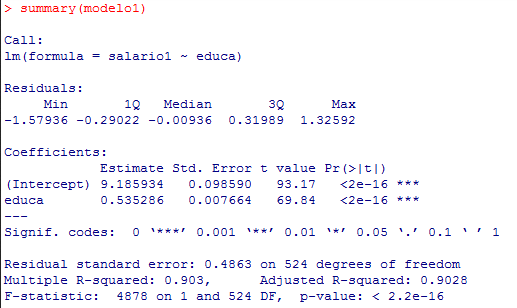 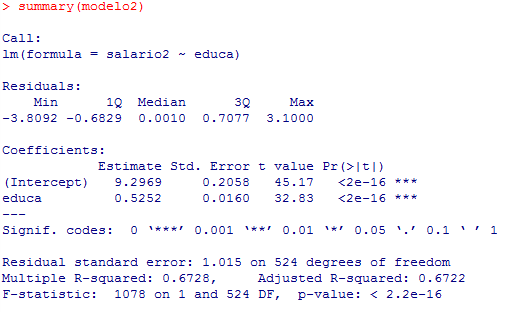 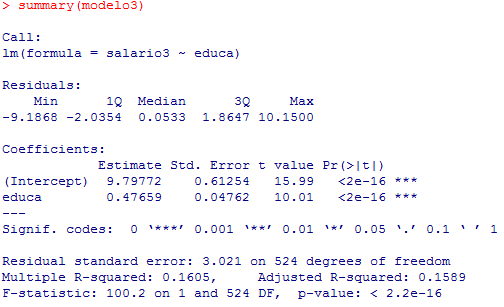 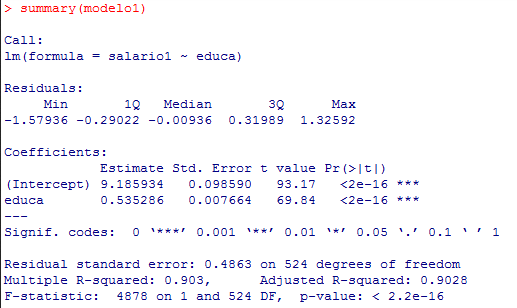 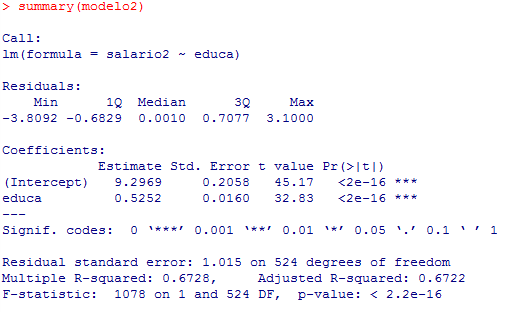 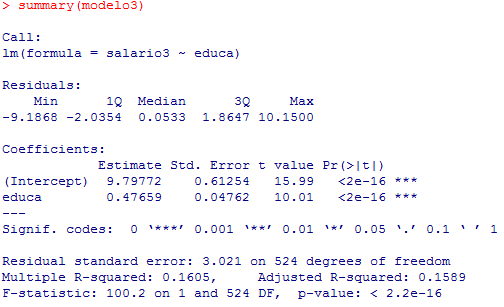 (1 ponto) Observando os gráficos abaixo, diga qual corresponde ao modelo 1, qual corresponde ao modelo 2, e qual corresponde ao modelo 3. Atenção: um erro nesta questão fará com que você perca 1 ponto.Modelo 1	(a)	(b)	(c)Modelo 2	(a)	(b)	(c)Modelo 3	(a)	(b)	(c)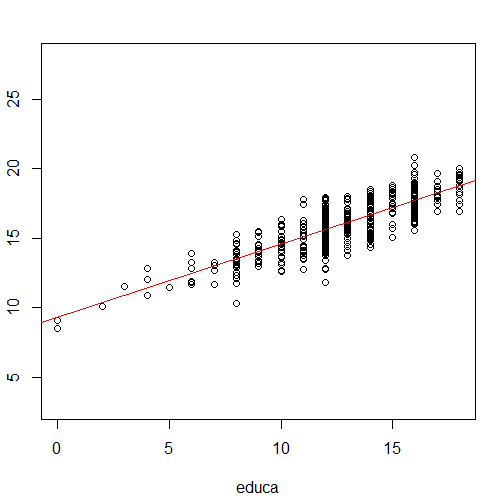 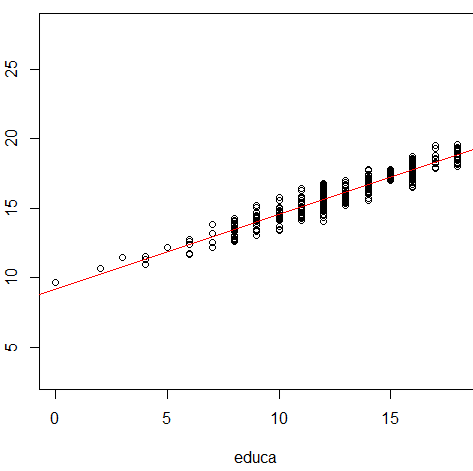 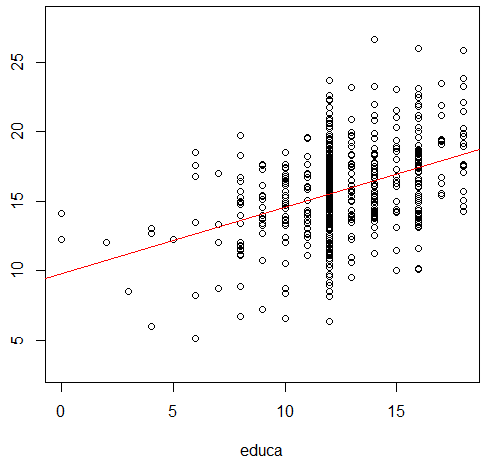 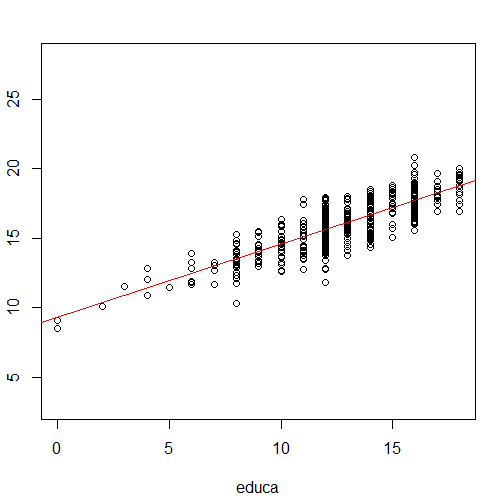 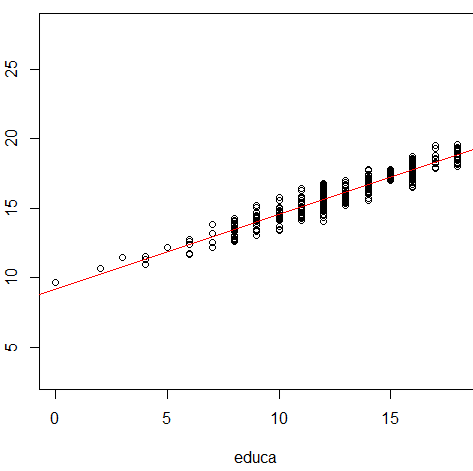 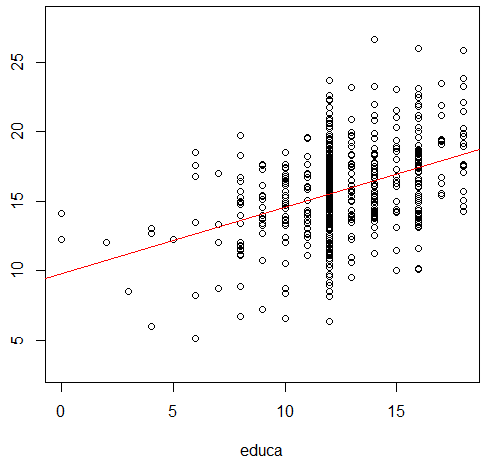 (1 ponto) Em quais modelos eu rejeito a hipótese nula de que educação afeta salários negativamente?______________________________________________________________________________________________________________________________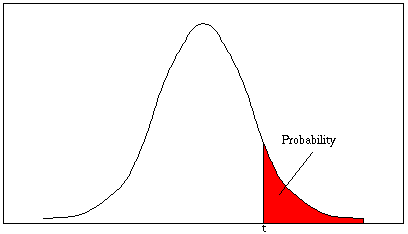 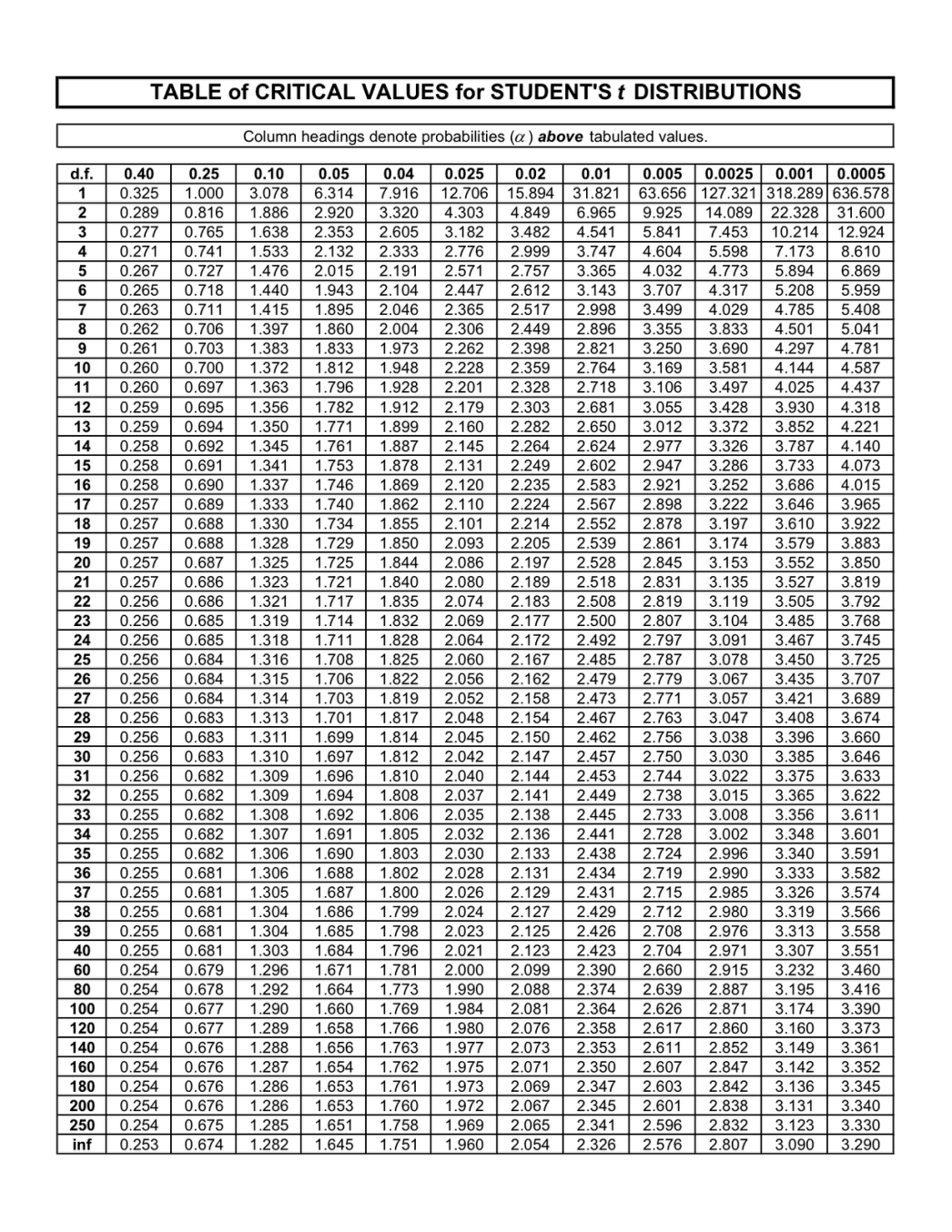 Coeficiente EstimadoDesvio Padrão Estimadoa = 0,450,9b = 1,440,12ProdutorSacas de FeijãoTrabalhadoresJoão11Mara21Carla25Jair35